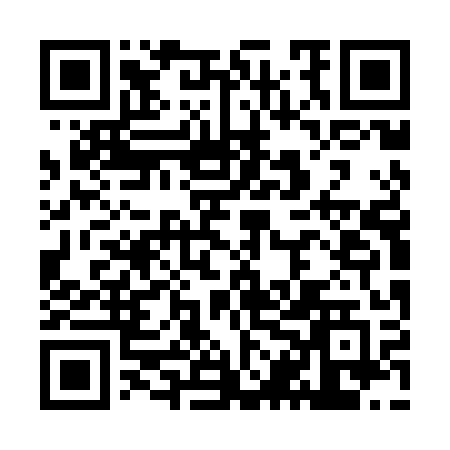 Prayer times for Kozuby Srednie, PolandMon 1 Apr 2024 - Tue 30 Apr 2024High Latitude Method: Angle Based RulePrayer Calculation Method: Muslim World LeagueAsar Calculation Method: HanafiPrayer times provided by https://www.salahtimes.comDateDayFajrSunriseDhuhrAsrMaghribIsha1Mon4:166:1712:475:147:189:112Tue4:146:1512:475:157:199:133Wed4:116:1212:465:167:219:154Thu4:086:1012:465:177:239:185Fri4:056:0812:465:197:249:206Sat4:026:0612:455:207:269:227Sun3:596:0312:455:217:289:258Mon3:566:0112:455:227:309:279Tue3:535:5912:455:237:319:2910Wed3:505:5712:445:257:339:3211Thu3:465:5412:445:267:359:3412Fri3:435:5212:445:277:369:3713Sat3:405:5012:435:287:389:3914Sun3:375:4812:435:297:409:4215Mon3:345:4512:435:307:429:4516Tue3:315:4312:435:327:439:4717Wed3:275:4112:435:337:459:5018Thu3:245:3912:425:347:479:5319Fri3:215:3712:425:357:489:5520Sat3:175:3512:425:367:509:5821Sun3:145:3312:425:377:5210:0122Mon3:115:3012:425:387:5410:0423Tue3:075:2812:415:397:5510:0724Wed3:045:2612:415:417:5710:1025Thu3:005:2412:415:427:5910:1326Fri2:575:2212:415:438:0010:1627Sat2:535:2012:415:448:0210:1928Sun2:495:1812:415:458:0410:2229Mon2:465:1612:405:468:0510:2530Tue2:425:1412:405:478:0710:28